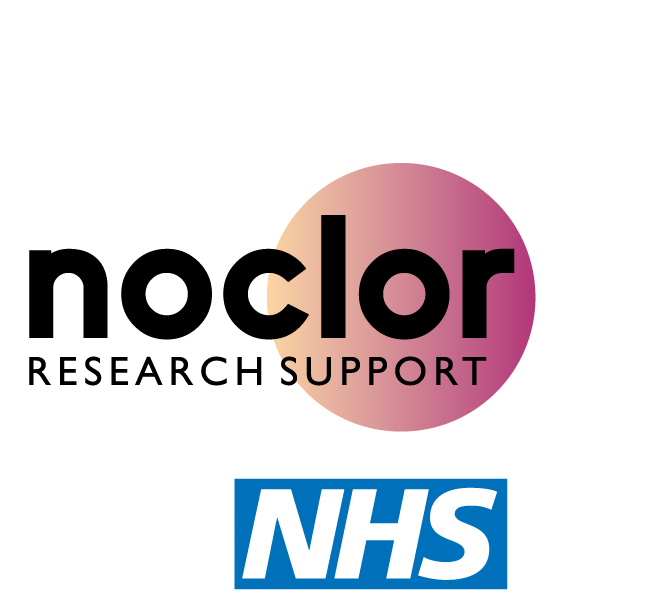 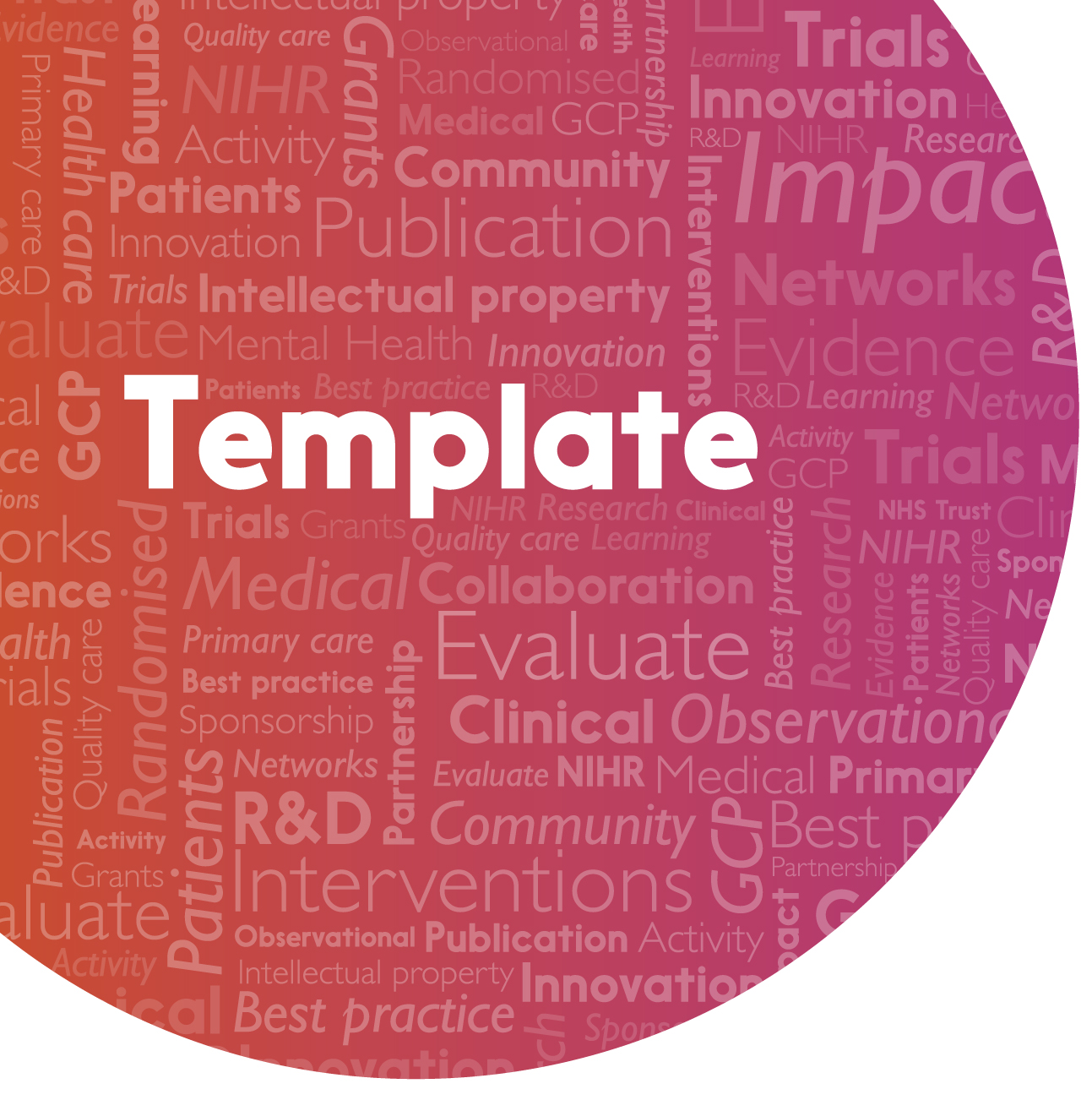 Trial Master File (TMF) IndexClinical TrialsVersion HistoryScope of UseThis Trial Master File Index template should be used for clinical trials sponsored by a Noclor partner NHS Trust in accordance with SOPs Study Set-up and Approval Noclor/Spon/S04/0X and Research Management and Monitoring Noclor/Spon/S06/0X Specific Instructions for useThe trial specific short title and EudraCT reference (for CTIMPs) or IRAS reference (for non-CTIMPs) should be inserted in the header of all pages of this index. Page numbers (page x of y format) and date last printed should be inserted in the footer of every page.TRIAL MASTER FILE (TMF) INDEXTMF - Site File Index If the Sponsoring NHS Trust has a ‘lead site’ and the Chief Investigator for the trial (also the Principle Investigator for the site) is delegated responsible for managing the TMF, a separate Investigator Site File (ISF) is not required for this site (the TMF will act as the combined TMF/ISF).  A TMF Sponsor Lead Site File Noclor/Spon/T02a/0X should be created and maintained as part of the TMF in these situations. The lead sponsor site should be listed in the table below and a note made that TMF will act as ISF (and provide the TMF file ref).  All other participating sites (not PICs as these should be listed in Part C of R&D form) should have a TMF site file (Noclor/Spon/T02b/0X) established and details of site should be recorded in the table below.Document Reference ID:Noclor/Spon/T02/01 Effective Date:21st March 2016Template ID	Version, Effective DateReason for ChangeNoclor Template_02Version 1, 01/11/2014Noclor/Spon/T02/01Version 1, 21/03/2016New numbering system adopted for Noclor SOPs and associated documents (applicable to all Noclor partner NHS Trusts). This template has been assigned first version. Trial Title:Trial Title:Chief Investigator (CI):Chief Investigator (CI):EudraCT number:EudraCT number:IRAS Ref:IRAS Ref:IRAS Ref:Sponsor Protocol Ref:Sponsor Protocol Ref:Sponsorship in Principle Declaration Date:Sponsorship in Principle Declaration Date:Sponsorship in Principle Declaration Date:REC Approval Date:REC Approval Date:CTA Date (if applicable) :CTA Date (if applicable) :CTA Date (if applicable) :All essential documents must be filed in the TMF.  If essential documents are located outside of the TMF during the trial please file note their location in the relevant section of the TMF for audit trail purposes.  Where sections or sub-sections of the TMF index are not relevant to the a specific trial please check N/A as appropriate. At the end of trial (prior to archive) the TMF must be reconciled and complete.All essential documents must be filed in the TMF.  If essential documents are located outside of the TMF during the trial please file note their location in the relevant section of the TMF for audit trail purposes.  Where sections or sub-sections of the TMF index are not relevant to the a specific trial please check N/A as appropriate. At the end of trial (prior to archive) the TMF must be reconciled and complete.All essential documents must be filed in the TMF.  If essential documents are located outside of the TMF during the trial please file note their location in the relevant section of the TMF for audit trail purposes.  Where sections or sub-sections of the TMF index are not relevant to the a specific trial please check N/A as appropriate. At the end of trial (prior to archive) the TMF must be reconciled and complete.All essential documents must be filed in the TMF.  If essential documents are located outside of the TMF during the trial please file note their location in the relevant section of the TMF for audit trail purposes.  Where sections or sub-sections of the TMF index are not relevant to the a specific trial please check N/A as appropriate. At the end of trial (prior to archive) the TMF must be reconciled and complete.All essential documents must be filed in the TMF.  If essential documents are located outside of the TMF during the trial please file note their location in the relevant section of the TMF for audit trail purposes.  Where sections or sub-sections of the TMF index are not relevant to the a specific trial please check N/A as appropriate. At the end of trial (prior to archive) the TMF must be reconciled and complete.All essential documents must be filed in the TMF.  If essential documents are located outside of the TMF during the trial please file note their location in the relevant section of the TMF for audit trail purposes.  Where sections or sub-sections of the TMF index are not relevant to the a specific trial please check N/A as appropriate. At the end of trial (prior to archive) the TMF must be reconciled and complete.All essential documents must be filed in the TMF.  If essential documents are located outside of the TMF during the trial please file note their location in the relevant section of the TMF for audit trail purposes.  Where sections or sub-sections of the TMF index are not relevant to the a specific trial please check N/A as appropriate. At the end of trial (prior to archive) the TMF must be reconciled and complete.Trial ContactsTrial ContactsTrial ContactsYesN/ANotes1.1Trial Contact Sheet  (including all third parties & investigator site details)Trial Contact Sheet  (including all third parties & investigator site details)Trial Contact Sheet  (including all third parties & investigator site details)1.2Superseded Versions of Contact SheetSuperseded Versions of Contact SheetSuperseded Versions of Contact SheetProtocolProtocolProtocolYesN/ANotes2.1Current Approved Protocol (original signatures)Current Approved Protocol (original signatures)Current Approved Protocol (original signatures)2.2Superseded Protocols (original signatures). Refer to amendment log 8.1.Superseded Protocols (original signatures). Refer to amendment log 8.1.Superseded Protocols (original signatures). Refer to amendment log 8.1.2.3Peer Review Approval & CorrespondencePeer Review Approval & CorrespondencePeer Review Approval & Correspondence2.4Protocol writing group/reviews/meetingsProtocol writing group/reviews/meetingsProtocol writing group/reviews/meetings2.5Draft protocolsDraft protocolsDraft protocols2.6Log of Protocol DeviationsLog of Protocol DeviationsLog of Protocol Deviations2.7Related CorrespondenceRelated CorrespondenceRelated CorrespondenceApproved PIS, Consent & GP LettersApproved PIS, Consent & GP LettersApproved PIS, Consent & GP LettersYesN/ANotes3.1Current Approved Patient Information Sheet (PIS)Current Approved Patient Information Sheet (PIS)Current Approved Patient Information Sheet (PIS)3.2Current Approved Informed Consent Form (ICF)Current Approved Informed Consent Form (ICF)Current Approved Informed Consent Form (ICF)3.3Current Approved GP Letter (if applicable)Current Approved GP Letter (if applicable)Current Approved GP Letter (if applicable)3.4All Superseded PIS,ICF and GP letters (as they appear on amendment log 8.1)All Superseded PIS,ICF and GP letters (as they appear on amendment log 8.1)All Superseded PIS,ICF and GP letters (as they appear on amendment log 8.1)3.5Draft PIS, consent , GP LetterDraft PIS, consent , GP LetterDraft PIS, consent , GP Letter3.6Related CorrespondenceRelated CorrespondenceRelated CorrespondenceInitial REC Application & Approval Initial REC Application & Approval Initial REC Application & Approval YesN/ANotes4.1REC Favorable Opinion Letter (including REC composition)REC Favorable Opinion Letter (including REC composition)REC Favorable Opinion Letter (including REC composition)4.2Response to conditions of approval (if applicable)Response to conditions of approval (if applicable)Response to conditions of approval (if applicable)4.3Provisional REC approval (if applicable)Provisional REC approval (if applicable)Provisional REC approval (if applicable)4.4Validation letter Validation letter Validation letter 4.5REC Application (complete with cover letter, checklist and documents)REC Application (complete with cover letter, checklist and documents)REC Application (complete with cover letter, checklist and documents)4.6Related CorrespondenceRelated CorrespondenceRelated CorrespondenceInitial CTA Application & Approval (MHRA)Initial CTA Application & Approval (MHRA)Initial CTA Application & Approval (MHRA)YesN/ANotes5.1Notice of Acceptance Letter Notice of Acceptance Letter Notice of Acceptance Letter 5.2Response to MHRA remarks (if applicable)Response to MHRA remarks (if applicable)Response to MHRA remarks (if applicable)5.3Notice of Non-acceptance Letter and response (s)Notice of Non-acceptance Letter and response (s)Notice of Non-acceptance Letter and response (s)5.4MHRA Acknowledgement LetterMHRA Acknowledgement LetterMHRA Acknowledgement Letter5.5CTA application (complete with cover letter and all submitted documents and original signatures)CTA application (complete with cover letter and all submitted documents and original signatures)CTA application (complete with cover letter and all submitted documents and original signatures)5.6Related CorrespondenceRelated CorrespondenceRelated CorrespondenceOther Initial Submissions  & Approvals (as required for the trial)Other Initial Submissions  & Approvals (as required for the trial)Other Initial Submissions  & Approvals (as required for the trial)YesN/ANotes6.1R&D Application & Correspondence (complete with checklist and any additional documents submitted for R&D that are not filed elsewhere in TMF)R&D Application & Correspondence (complete with checklist and any additional documents submitted for R&D that are not filed elsewhere in TMF)R&D Application & Correspondence (complete with checklist and any additional documents submitted for R&D that are not filed elsewhere in TMF)6.2Other Submissions & Approvals (as relevant)Other Submissions & Approvals (as relevant)Other Submissions & Approvals (as relevant)6.3Related CorrespondenceRelated CorrespondenceRelated CorrespondenceRegistrationRegistrationRegistrationYesN/ANotes7.1Portfolio Adoption Form (& related correspondence)Portfolio Adoption Form (& related correspondence)Portfolio Adoption Form (& related correspondence)7.2EudraCT Registration ConfirmationEudraCT Registration ConfirmationEudraCT Registration Confirmation7.3Other Registrations (as relevant)Other Registrations (as relevant)Other Registrations (as relevant)7.4Related CorrespondenceRelated CorrespondenceRelated CorrespondenceAmendments (section per amendment using amendment code as relates to amendment log)Amendments (section per amendment using amendment code as relates to amendment log)Amendments (section per amendment using amendment code as relates to amendment log)YesN/ANotes8.1Amendment Log (reference all amendments substantial and non-substantial)Amendment Log (reference all amendments substantial and non-substantial)Amendment Log (reference all amendments substantial and non-substantial)8.2Ethics approval letterEthics approval letterEthics approval letter8.3MHRA approval letterMHRA approval letterMHRA approval letter8.4CLRN/R&D (host site) approval letterCLRN/R&D (host site) approval letterCLRN/R&D (host site) approval letter8.5Amendment submission pack (all supporting documents and cover letter for the amendment)Amendment submission pack (all supporting documents and cover letter for the amendment)Amendment submission pack (all supporting documents and cover letter for the amendment)8.6Related Correspondence (per amendment)Related Correspondence (per amendment)Related Correspondence (per amendment)Investigational Medicinal Product (IMP)Investigational Medicinal Product (IMP)Investigational Medicinal Product (IMP)YesN/ANotes9.1Investigational Medicinal Product Dossier (IMPD) or simplified IMPDInvestigational Medicinal Product Dossier (IMPD) or simplified IMPDInvestigational Medicinal Product Dossier (IMPD) or simplified IMPD9.2Investigator Brochure (IB)Investigator Brochure (IB)Investigator Brochure (IB)9.3Summary of Product Characteristics (SmPC/SPC)Summary of Product Characteristics (SmPC/SPC)Summary of Product Characteristics (SmPC/SPC)9.4Previous Versions of above IMPD,IB, SmPCPrevious Versions of above IMPD,IB, SmPCPrevious Versions of above IMPD,IB, SmPC9.5Manufacturing Authorization License (MA(IMP)) Manufacturing Authorization License (MA(IMP)) Manufacturing Authorization License (MA(IMP)) 9.6IMP Label Template (Sponsor authorized/MHRA approved)/Label Exemption DetailsIMP Label Template (Sponsor authorized/MHRA approved)/Label Exemption DetailsIMP Label Template (Sponsor authorized/MHRA approved)/Label Exemption Details9.7Sponsor Authorisation of Regulatory Release of IMP to SitesSponsor Authorisation of Regulatory Release of IMP to SitesSponsor Authorisation of Regulatory Release of IMP to Sites9.8Certified QP release statement Certified QP release statement Certified QP release statement 9.9Certificate of Analysis (CoA) (if applicable)Certificate of Analysis (CoA) (if applicable)Certificate of Analysis (CoA) (if applicable)9.10TSE Certificate (if applicable)TSE Certificate (if applicable)TSE Certificate (if applicable)9.11IMP Manufacture Specification, PSFs, Quote(s) & Related CorrespondenceIMP Manufacture Specification, PSFs, Quote(s) & Related CorrespondenceIMP Manufacture Specification, PSFs, Quote(s) & Related Correspondence9.12IMP Order FormsIMP Order FormsIMP Order Forms9.13IMP Shipment RecordsIMP Shipment RecordsIMP Shipment Records9.14IMP Management Procedures (approved by sponsor pharmacy rep)IMP Management Procedures (approved by sponsor pharmacy rep)IMP Management Procedures (approved by sponsor pharmacy rep)9.15Trial Prescription TemplateTrial Prescription TemplateTrial Prescription Template9.16Template Order/Transfer FormTemplate Order/Transfer FormTemplate Order/Transfer Form9.17Temperature Log TemplateTemperature Log TemplateTemperature Log Template9.18IMP Accountability Log TemplateIMP Accountability Log TemplateIMP Accountability Log Template9.19IMP Destruction Log TemplateIMP Destruction Log TemplateIMP Destruction Log Template9.20Related CorrespondenceRelated CorrespondenceRelated CorrespondenceRandomisation Randomisation Randomisation YesN/ANotes10.1Master Randomisation List Master Randomisation List Master Randomisation List 10.2Randomisation Schedule Management Plan Randomisation Schedule Management Plan Randomisation Schedule Management Plan 10.3Related CorrespondenceRelated CorrespondenceRelated CorrespondencePharmacovigilance & Code Break Pharmacovigilance & Code Break Pharmacovigilance & Code Break YesN/ANotes11.1Procedures & template forms for adverse event management, monitoring and reporting (responsibilities of third parties detailed where relevant)Procedures & template forms for adverse event management, monitoring and reporting (responsibilities of third parties detailed where relevant)Procedures & template forms for adverse event management, monitoring and reporting (responsibilities of third parties detailed where relevant)11.2Procedures & template forms for 24 hours medical cover & unblinding/code break (responsibilities of third parties detailed where relevant)Procedures & template forms for 24 hours medical cover & unblinding/code break (responsibilities of third parties detailed where relevant)Procedures & template forms for 24 hours medical cover & unblinding/code break (responsibilities of third parties detailed where relevant)11.3SAE reports (and related correspondence)SAE reports (and related correspondence)SAE reports (and related correspondence)11.4SUSAR reports (and related correspondence)SUSAR reports (and related correspondence)SUSAR reports (and related correspondence)11.5Pregnancy Reports (notification and follow-up)Pregnancy Reports (notification and follow-up)Pregnancy Reports (notification and follow-up)11.6Urgent Safety Measures (USMs)Urgent Safety Measures (USMs)Urgent Safety Measures (USMs)11.7Notification of Safety Information to InvestigatorsNotification of Safety Information to InvestigatorsNotification of Safety Information to Investigators11.8Development Safety Update Safety Reports (DSURs) (and notifications to MHRA, REC and investigators)Development Safety Update Safety Reports (DSURs) (and notifications to MHRA, REC and investigators)Development Safety Update Safety Reports (DSURs) (and notifications to MHRA, REC and investigators)11.9Code Break Logs (log not to include details of code but details of whether code broken, when and who informed)Code Break Logs (log not to include details of code but details of whether code broken, when and who informed)Code Break Logs (log not to include details of code but details of whether code broken, when and who informed)11.10Related CorrespondenceRelated CorrespondenceRelated CorrespondenceData Management and Statistical Analysis/OutputData Management and Statistical Analysis/OutputData Management and Statistical Analysis/OutputYesN/ANotes12.1Data Management PlanData Management PlanData Management Plan12.2Superseded Versions of Data Management PlanSuperseded Versions of Data Management PlanSuperseded Versions of Data Management Plan12.3Final Version of CRF(s)Final Version of CRF(s)Final Version of CRF(s)12.4Previous Version of CRF(s) (if applicable)Previous Version of CRF(s) (if applicable)Previous Version of CRF(s) (if applicable)12.5Instructions for completion of CRF (if applicable)Instructions for completion of CRF (if applicable)Instructions for completion of CRF (if applicable)12.6Statistical Analysis Plan (if not explicit in protocol)Statistical Analysis Plan (if not explicit in protocol)Statistical Analysis Plan (if not explicit in protocol)12.7Statistical Review (if applicable)Statistical Review (if applicable)Statistical Review (if applicable)12.8Interim Data Analysis (if applicable)Interim Data Analysis (if applicable)Interim Data Analysis (if applicable)12.9Related CorrespondenceRelated CorrespondenceRelated CorrespondenceTrial Specific Documentation & SOPsTrial Specific Documentation & SOPsTrial Specific Documentation & SOPsYesN/ANotes13.1Trial document inventory/version control log Trial document inventory/version control log Trial document inventory/version control log 13.2Trial procedures manualTrial procedures manualTrial procedures manual13.3Trial specific SOPs (if applicable)Trial specific SOPs (if applicable)Trial specific SOPs (if applicable)13.4Sponsor SOPs & Signature logs Sponsor SOPs & Signature logs Sponsor SOPs & Signature logs 13.5Related CorrespondenceRelated CorrespondenceRelated CorrespondenceTrial Management  & Oversight Trial Management  & Oversight Trial Management  & Oversight YesN/ANotes14.1Delegation of Responsibilities from CI to Trial Team Log (not ‘site’ trial team responsibilities)Delegation of Responsibilities from CI to Trial Team Log (not ‘site’ trial team responsibilities)Delegation of Responsibilities from CI to Trial Team Log (not ‘site’ trial team responsibilities)14.2Trial Team CVs as per delegation log (signed and dated) Trial Team CVs as per delegation log (signed and dated) Trial Team CVs as per delegation log (signed and dated) 14.3Evidence of Competency/Training /Supervision for responsibilities delegated (as relevant)Evidence of Competency/Training /Supervision for responsibilities delegated (as relevant)Evidence of Competency/Training /Supervision for responsibilities delegated (as relevant)14.4Summary of Trial Oversight Groups & Committees and Key Personnel (contacts)Summary of Trial Oversight Groups & Committees and Key Personnel (contacts)Summary of Trial Oversight Groups & Committees and Key Personnel (contacts)14.5Trial Management Group (TMG) MinutesTrial Management Group (TMG) MinutesTrial Management Group (TMG) Minutes14.6Trial Management Group (TMG) ToRTrial Management Group (TMG) ToRTrial Management Group (TMG) ToR14.7Trial Steering Committee (TSC) Minutes/CorrespondenceTrial Steering Committee (TSC) Minutes/CorrespondenceTrial Steering Committee (TSC) Minutes/Correspondence14.8Trial Steering Committee (TSC) CharterTrial Steering Committee (TSC) CharterTrial Steering Committee (TSC) Charter14.9Data Monitoring Committee (DMC) Recommendations/Minutes/Report/CorrespondenceData Monitoring Committee (DMC) Recommendations/Minutes/Report/CorrespondenceData Monitoring Committee (DMC) Recommendations/Minutes/Report/Correspondence14.10Data Monitoring Committee (DMC) CharterData Monitoring Committee (DMC) CharterData Monitoring Committee (DMC) Charter14.11Related CorrespondenceRelated CorrespondenceRelated CorrespondenceSponsor Declaration and OversightSponsor Declaration and OversightSponsor Declaration and OversightYesN/ANotes15.1Sponsor Update Meetings Minutes & Agenda’sSponsor Update Meetings Minutes & Agenda’sSponsor Update Meetings Minutes & Agenda’s15.2Final Sponsorship Declaration Final Sponsorship Declaration Final Sponsorship Declaration 15.3Sponsorship In Principle Sponsorship In Principle Sponsorship In Principle 15.4Indemnity ArrangementsIndemnity ArrangementsIndemnity Arrangements15.5Risk Reviews /Initial Risk AssessmentRisk Reviews /Initial Risk AssessmentRisk Reviews /Initial Risk Assessment15.6Related Correspondence Related Correspondence Related Correspondence Compliance, Monitoring, Audit & InspectionCompliance, Monitoring, Audit & InspectionCompliance, Monitoring, Audit & InspectionYesN/ANotes16.1Overview table of site activity/visits and trendsOverview table of site activity/visits and trendsOverview table of site activity/visits and trends16.2Monitoring Plan (and superseded versions)Monitoring Plan (and superseded versions)Monitoring Plan (and superseded versions)16.3Audit ReportsAudit ReportsAudit Reports16.4Protocol Violation & Non-Compliance ReportsProtocol Violation & Non-Compliance ReportsProtocol Violation & Non-Compliance Reports16.5Serious breach notification(s) & related correspondenceSerious breach notification(s) & related correspondenceSerious breach notification(s) & related correspondence16.6Regulatory Inspection Notifications, Reports, CAPA’s (trial specific)Regulatory Inspection Notifications, Reports, CAPA’s (trial specific)Regulatory Inspection Notifications, Reports, CAPA’s (trial specific)16.7Related CorrespondenceRelated CorrespondenceRelated CorrespondenceContracts & Agreements (variations to any contract should be filed with relevant contract and updated on the summary table of contracts)Contracts & Agreements (variations to any contract should be filed with relevant contract and updated on the summary table of contracts)Contracts & Agreements (variations to any contract should be filed with relevant contract and updated on the summary table of contracts)YesN/ANotes17.1Summary Table of Contracts & AgreementsSummary Table of Contracts & AgreementsSummary Table of Contracts & Agreements17.2IMP supply Agreement (if applicable)IMP supply Agreement (if applicable)IMP supply Agreement (if applicable)17.3Technical Agreement (TA)Technical Agreement (TA)Technical Agreement (TA)17.4Sponsor Pharmacy Agreement(s)Sponsor Pharmacy Agreement(s)Sponsor Pharmacy Agreement(s)17.5Pharmacovigilance AgreementPharmacovigilance AgreementPharmacovigilance Agreement17.6Funder Contract (prime contact)Funder Contract (prime contact)Funder Contract (prime contact)17.7Delegation of Responsibilities Agreement (Chief Investigator) Delegation of Responsibilities Agreement (Chief Investigator) Delegation of Responsibilities Agreement (Chief Investigator) 17.8Site Agreements (mNCA)Site Agreements (mNCA)Site Agreements (mNCA)17.9Other Agreements (as listed in summary table in 17.1)Other Agreements (as listed in summary table in 17.1)Other Agreements (as listed in summary table in 17.1)17.10Feasibility & Viability Assessments (for selection of third partied)Feasibility & Viability Assessments (for selection of third partied)Feasibility & Viability Assessments (for selection of third partied)17.11Related CorrespondenceRelated CorrespondenceRelated CorrespondenceFunding & Finance RelatedFunding & Finance RelatedFunding & Finance RelatedYesN/ANotes18.1Funder Reports Funder Reports Funder Reports 18.2Financial Returns - quarterly/six monthly/annual (*delete as appropriate)Financial Returns - quarterly/six monthly/annual (*delete as appropriate)Financial Returns - quarterly/six monthly/annual (*delete as appropriate)18.3InvoicesInvoicesInvoices18.4Grant (Funder) Award Confirmation LetterGrant (Funder) Award Confirmation LetterGrant (Funder) Award Confirmation Letter18.5Grant (Funding) Application (submitted/authorized copy) & Financial Costing ScheduleGrant (Funding) Application (submitted/authorized copy) & Financial Costing ScheduleGrant (Funding) Application (submitted/authorized copy) & Financial Costing Schedule18.6Related CorrespondenceRelated CorrespondenceRelated CorrespondenceMilestones & Progress Reports Milestones & Progress Reports Milestones & Progress Reports YesN/ANotes19.1Recruitment Update Reports (monthly during recruitment phase)Recruitment Update Reports (monthly during recruitment phase)Recruitment Update Reports (monthly during recruitment phase)19.2Annual Progress Reports (APRs) (& related correspondence)Annual Progress Reports (APRs) (& related correspondence)Annual Progress Reports (APRs) (& related correspondence)19.3NewslettersNewslettersNewsletters19.4Trial milestones/gantt chartsTrial milestones/gantt chartsTrial milestones/gantt charts19.5Related CorrespondenceRelated CorrespondenceRelated CorrespondenceEnd of TrialEnd of TrialEnd of TrialYesN/ANotes20.1Summary Clinical Trial Report Acknowledgments Summary Clinical Trial Report Acknowledgments Summary Clinical Trial Report Acknowledgments 20.2Summary Clinical Trial ReportSummary Clinical Trial ReportSummary Clinical Trial Report20.3Summary Clinical Trial Report CorrespondenceSummary Clinical Trial Report CorrespondenceSummary Clinical Trial Report Correspondence20.4MHRA DET AcknowledgementMHRA DET AcknowledgementMHRA DET Acknowledgement20.5REC DET AcknowledgementREC DET AcknowledgementREC DET Acknowledgement20.6Declaration of the End of Trial (DET) FormDeclaration of the End of Trial (DET) FormDeclaration of the End of Trial (DET) Form20.7DET CorrespondenceDET CorrespondenceDET Correspondence20.8Presentation(s) Presentation(s) Presentation(s) 20.9Abstracts, Papers & Publication(s) Abstracts, Papers & Publication(s) Abstracts, Papers & Publication(s) 20.10Related CorrespondenceRelated CorrespondenceRelated CorrespondenceCentral Laboratory Services (if several services sub divide by service)Central Laboratory Services (if several services sub divide by service)Central Laboratory Services (if several services sub divide by service)YesN/ANotes21.1List and contact details of central laboratoriesList and contact details of central laboratoriesList and contact details of central laboratories21.2Sample Handling InstructionsSample Handling InstructionsSample Handling Instructions21.3Central Laboratory Reference RangesCentral Laboratory Reference RangesCentral Laboratory Reference Ranges21.4Central Laboratory Accreditation (validation)Central Laboratory Accreditation (validation)Central Laboratory Accreditation (validation)21.5Calibration & Maintenance Records (if applicable)Calibration & Maintenance Records (if applicable)Calibration & Maintenance Records (if applicable)21.6Viability Assessment (as part of the selection process)Viability Assessment (as part of the selection process)Viability Assessment (as part of the selection process)21.7Shipment Records & Sample Analysis ReportsShipment Records & Sample Analysis ReportsShipment Records & Sample Analysis Reports21.8Related CorrespondenceRelated CorrespondenceRelated Correspondence22.MiscellaneousMiscellaneousMiscellaneousYesN/ANotesTMF File RefSite Name Site RefNotes